.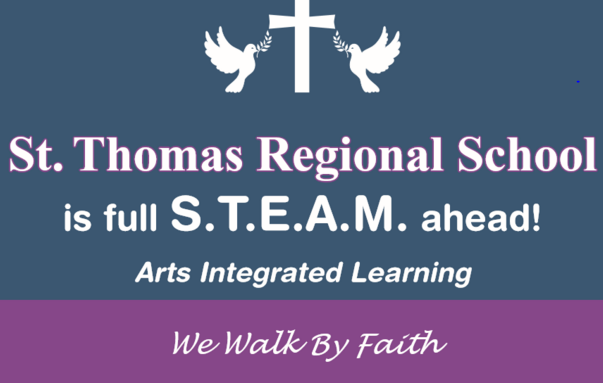 March  2019Sun.Mon.Tue.Wed.Thu.Fri.Sat.12Mother & Son Dance3456789Benediction Grade 7Tall ShipsAsh WednesdayMass10 amTall ShipsParent Luncheon11:45am-12:15pm10111213141516Daylight Saving Time StartsChapel Mass Red Maples17181920212223St. Patrick’s DayKettle Corn Sale StartsQuahogsParent Luncheon11:45am-12:15 pm24252627282930Kettle Corn Sale Ends3131